COLEMAN CHIROPRACTIC CLINICPhone: 318.388.2215 Email: colemanchiro2501@gmail.com Web: www.colemanchiropractic.net IF YOU NEED ANY ASSISTANCE COMPLETING THIS FORM, PLEASE ASK THE RECEPTIONIST.PATIENT INFORMATION						Today’s Date:___________Name: ___________________________________________ Date of Birth:__________________________________Address:_________________________________ City:______________ State:_________  Zip:__________________Home Phone:___________________    Work Phone:___________________  Cell Phone:______________________Social Security #:_____________ Age:______  Male    Female    E-Mail:______________________________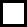 Marital Status:   Married    Single    Divorced    Separated      Minor Child_________________________Name of Spouse or Nearest Relative:_________________________________ Phone:_________________________Your Occupation:_____________________________________ Your Employer:______________________________Referred to this office by:  Friend/Family___________________________________________________________ Yellow Pages   Mail    Clinic Location    Other________________________________Payment for Services will be by:   Cash    Check    Credit Card     Health Insurance  Automobile Insurance      Worker’s CompensationName of Insurance Co.:_________________________________ Insured’s Employer:_________________________Insured’s Social Security #:__________________________ Employer’s Phone #:_____________________________Are you covered by more than one insurance company?   Yes   No  Name:______________________________MEDICAL/FAMILY HISTORY   S = Self    M=  Mother    F = Father(Please indicate which conditions have been experienced by the above by marking appropriate boxes.)S    M    F                              S   M    F                                           S    M   F        AIDS		               Dislocated Joints		             Neck Pain        Anemia	      	               Epilepsy			             Nervousness        Arthritis	      	               German measles		             Numbness        Asthma	      	               Headaches			             Polio        Back Pain		               Heart Trouble		             Poor Circulation        Bladder Trouble	               Reproductive Disorders	             Hepatitis        Bone Fracture	               High Blood Pressure	             Rheumatic Fever        Cancer		               HIV/ARC			             Rheumatism        Chest Pain	                Kidney Disorder		             Scarlet Fever        Concussion	                Bowel Control Loss		             Serious Injury        Convulsion	                Menstrual Cramps		             Sinus Trouble        Diabetes		               Multiple Sclerosis		             Tuberculosis        Indigestion	               Muscular Dystrophy	             Venereal DiseaseHave you been treated by a physician for any health condition in the last year?   Yes   NoDescribe Condition:_____________________________________ Date of Last Physical Exam:______________ SURGICAL HISTORY:1.________________________________________________________________________     Date:__________________2.________________________________________________________________________     Date:__________________3.________________________________________________________________________     Date:__________________Have you ever had a metal implant?     Yes   No			Ever been gunshot?  Yes   No    ACCIDENT HISTORY:	 Job   Auto   Other     1._____________________________  Date:___________________			 Job   Auto  Other    2._____________________________   Date:___________________   	  		 Job   Auto  Other   3._____________________________   Date:___________________Claim number to accident: _______________ Insurance Company: ______________________ Phone #: _____________Do you have an attorney? ___Yes ___ No  If yes, please list name: _______________________PLEASE DESCRIBE PRESENT MAJOR COMPLAINTS:   (PLEASE RATE YOUR SYMPTOMS ON A SCALE FROM 1-10 WITH 10 BEING THE WORST PAIN AND 1 BEING THE LEAST.)1.____________________________________________________		_______2.____________________________________________________		_______3.____________________________________________________		_______4.____________________________________________________		_______Symptoms are worse in	    Morning   Afternoon   NightWhen and how occurred?___________________________________________________________________Symptoms developed from:  Job Related Injury   Auto Accident   Other   Illness      Unknown Cause  Gradual Onset     Symptoms have persisted for: ____Hour(s)    ____Day(s)    ____Week(s)   ____Month(s) ____Year(s)Symptoms/Complaints: 	Come & Go   Are Constant Have you had this before:     No   Yes  If yes, when?_________________________If you were to guess, what do you think is causing your complaints?_________________________________________________________________________________________Name and location of doctors previously seen for present condition(s):_________________________________________________________________________________________Have you had X-rays taken in the past year?   No   Yes    If yes, where?___________________________Are you allergic to any medications?   No   Yes     If yes, what kind?______________________________Are you taking any medications?   No   Yes    If yes, what kind?__________________________________Are you pregnant?   No   Yes   If no, date of last menstrual period?_______________________________Are you currently experiencing any of the following?  Double Vision   Rapid eye Movement  Dizziness   Numbness on one side of the face or body Difficulty Walking Faintness or lightheadedness  Difficulty Speaking Headache or neck pain like you have never had before Difficulty swallowing  Nausea or vomiting               Please check the following activities that AGGRAVATE your condition: Bending   Reaching   Straining at Stool   Coughing   Sitting   Turning Head   Lifting  Sneezing    Walking   Lying Down   Standing          Please check the following activities that RELIEVE your condition: Bending   Sitting   Lifting   Standing    Lying Down    Turning Head  Reaching    WalkingPlease check any additional symptoms you may be experiencing: Blurred Vision  Buzzing in ears  Cold Feet  Cold Hands  Cold Sweats  Concentration loss/Confusion Constipation  Depression/Weeping Spells  Diarrhea  Dizziness  Face Flushed  Fainting   Fatigue  Fever  Head seems to heavy  Headaches  Insomnia Light Bothers Eyes  Loss of balance   Loss of smell   Loss of taste  Low resistance to colds   Muscle Jerking   Numbness in fingers  Numbness in toes    Pins and needles in arms     Pins and needles in legs           Ringing in ears  Shortness of Breath  Stiff neck   Stomach UpsetPatient’s Signature:____________________________________ Date:___________________If minor, I hereby grant permission for my child to receive chiropractic care. Parent/Guardian:___________________________________ Date:_______________________          